Урок математики в 1 классе.Подготовила Кашканова Л.З.Тема: Число и цифра 8.Цель: познакомиться с числом и цифрой 8.Задачи:Образовательные:- повторить числовой ряд от1 до 7, - закрепить соотнесение чисел с цифрами,- закрепить вычислительные навыки в пределах 7 и навыки решения простых задач на нахождение суммы,- научить образовывать число 8, писать цифру 8Коррекционно-развивающие:- коррегировать память и внимание через упражнение «скворечник»- развивать речь через полные ответы на вопросы учителяВоспитательные:- прививать бережное отношение к природе, воспитывать аккуратность.Оборудование интерактивная доска, картинка с изображением горицвета, дидактический материал, раздаточный материал, карточки с дифференцированными заданиями.Планируемые образовательные результаты:Предметные:Минимальный уровень:- усвоение образования числа 8, написание цифры 8, места числа 8 в числовом ряду- выполнение задание по образцу, с помощью учителя.Достаточный уровень:- усвоение образования числа 8, написание цифры 8, места числа 8 в числовом ряду,- умение решать текстовые задачи, выполнение заданий самостоятельно.Личностные:развитие доброжелательности и эмоционально-нравственной отзывчивости, понимания и сопереживания чувствам других людей, осознание себя как ученика, заинтересованного в усвоении новой информации.1.Оргмомент. Психологический настрой.-Здравствуйте, ребята! Присаживайтесь. Меня зовут Лариса Закировна. Сегодня урок математики буду проводить у вас я.- Ребята, скажите, какое сегодня число? (17 марта).- Какой день недели? Какой день недели был вчера? А завтра?- Молодцы! А сейчас послушайте внимательно стихотворение.Уж тает снег, бегут ручьи,
В окно повеяло весною…
Засвищут скоро соловьи,
И лес оденется листвою!- Какое время года описывается в стихотворении? (Весна).- У нас с вами будет сегодня весенний урок математики.-Ребята, скажите, а что происходит в природе весной? (солнце ярче светит, тает снег, бегут ручьи, становится теплее, птицы возвращаются в родные края).- Почему тает снег? (Потому что ярче светит солнце).- Посмотрите на доску: как вы думаете что это? (Это снег, сугроб). - А что надо сделать, чтобы снег растаял? (Чтобы грело солнце).- Мы сегодня наш класс будем согревать солнышками, которые вы будете получать за правильные ответы и хорошую работу.А в конце урока мы растопим этот сугроб и увидим, что спряталось под ним.- А теперь улыбнитесь мне и друг другу, смотрите у нас появилось первое солнышко.-Готовы?2. Устный счёт.Задание1.Соотнесение числа с цифрой. (На интерактивной доске).- Ребята, посмотрите на доску. Что вы видите? (веточки)- На каждой веточке разное число листочков. Задание такое: соотнесите число листочков и цифру.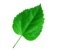 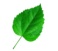 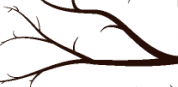 Задание2. Числовой ряд.- Ребята, а кто сможет расставить эти числа в порядке возрастания?1  3  4  6- Ребята, каких чисел, которые вы изучили, не хватает?- Отлично! Давайте дружно посчитаем до 7. А теперь обратно.- Назовите число, следующее за числом 2. Назовите предыдущее числу 5. Назовите соседей числа 6. Какое число стоит между числами 3 и 5.Задание3. Примеры (интерактивная доска).3+1=                   6-1=                     4  5   2  1   6  75+1=                   2-1=Задание4. Задача(презентация).- Посмотрите на доску. Что вы видите? (Дерево).- Что происходит на картинке? (Прилетели птички).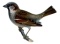 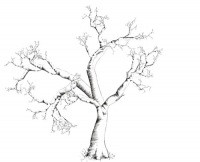 - Послушайте задачу. На одной ветке сидело 4 птички, а на другой 3 птички. Сколько всего птичек сидело на дереве?- Как узнали? (К 4 прибавить 3 получится 7).Карточка: 4+3=7- Молодцы!Задание5. (Презентация)- Ребята, на нашем дереве висит домик. Как он называется? (скворечник). Для кого этот домик? - Из каких фигур состоит домик? (Треугольник, прямоугольник, круг).- Постройте на парте такой же скворечник.- Закройте глазки. (меняется цвет крыши).- Откройте. Что изменилось? (Изменился цвет крыши: был синий, а стал жёлтый).- Итак, ребята, мы с вами хорошо поработали устно! 3. Чистописание. Разминка для рук.- А сейчас поработаем в тетрадях. Но сначала разомнём наши пальчики.Гимнастика для рук.Вырос высокий цветок на поляне (запястья соединить, ладони развести в стороны, пальцы слегка округлить)Утром весенним раскрыл лепестки(развести пальцы рук)Всем лепесткам красоту и питанье(ритмично двигать пальцами вместе-врозь)Дружно дают под землёй корешки. (ладони опустить вниз, тыльной стороной прижать друг к другу, пальцы развести).Повторить 2 раза.- Молодцы! А теперь откройте свои тетради. Посмотрите, какая цифра написана у вас в тетради. (7)Давайте дадим характеристику числу 7. На каком месте в числовом ряду стоит число 7? Назовите предыдущее число 7.- Хорошо! Давайте вспомним, как пишется цифра 7. Посмотрите.(учитель показывает на доске, один раз в воздухе, ещё раз на доске)- Обведите одну цифру, а вторую через клеточку напишите сами.- Ребята, кто посчитает до 7, а теперь хором. А обратно? (хором).- Молодцы! 4. Физминутка.Ой, летали птички, птички-невелички.Все летали, все летали,Крыльями махали.(Махать руками, как крыльями)На дорожку сели,Зернышки поели.Клю, клю, клю, клю,Клю, Клю, клю, клю.Как я зернышки люблю!(Присесть на корточки.Указательными пальцами постучать по дорожке)Перышки почистим,Чтобы были чище.Вот так, вот так,Вот так, вот так,Чтобы были чище.(Руками «почистить» предплечья, как бы обнимая себя)Прыгаем по веткам,Чтоб сильней стать деткам.Прыг-скок, прыг-скок,Прыг-скок, прыг-скок,Прыгаем по веткам.(Прыжки на месте)А собачка прибежалаИ всех птичек распугала.Кыш – полетели,На головку сели,Сели, посидели и опять полетели,Полетели, полетели,На животик сели,Сели, посидели и опять полетели.Полетели, полетели,На плечи сели,Сели, посидели и опять полетели.Полетели, полетели,На колени сели…Сели, посидели и совсем улетели.4. Изучение нового материала.- Ребята, посмотрите, к нашему скворечнику летит скворец. У него в клюве веточка, которая напоминает какую-то цифру. Кто знает, что это за цифра? (8)- Как вы думаете, какая тема нашего урока. (число и цифра 8).- Посмотрите на доску, что вы видите? (цветы).- Сравните цветы по цвету. Сколько белых цветов? Сколько красных цветов? Сколько всего цветов? Посчитаем.- Семь белых цветов да ещё один красный цветок, получится 8 цветов. 7 и ещё 1 получится 8.(проговаривание хором).- Ребята, у вас на партах геометрические фигуры. Кто может назвать, что это за геометрические фигуры?Какого они цвета?(зелёного, красного).  Покажите мне круг зелёного цвета. Положите на парту 7 таких кругов.Покажите мне круг красного цвета. Прибавьте к этим кругам ещё 1 круг(красный). Сколько всего стало кругов? Кто знает? Посчитаем.- Нарисуйте такую же картинку в тетради.-  Сколько было зелёных кругов? (7) Найдите цифру 7. Что мы потом сделали?  (прибавили ещё 1). Какой знак надо поставить? Плюс или минус? - Итак, у нас получилось выражение «К 7 прибавить 1».- Ребята, а сколько получится? (8). Так как получить число 8? - Хорошо! Но мы с вами ещё не знаем, как пишется цифра «8».Презентация.- Посмотрите на цифры. Я вам прочитаю стихотворение, а вы догадайтесь, какая цифра 8.К этой цифре ты привык.Эта цифра снеговик.Лишь зима сменяет осеньДети лепят цифру 8.- Покажите, какая цифра похожа на снеговика. Найдите её на веере. Покажите, какие ещё предметы похожи на цифру 8. (2бублика, очки). - Выберите геометрические фигуры, из которых можно построить цифру «8». Какие это фигуры?(круги)- Сколько кругов вам понадобится? (2)- Итак, у нас получилась цифра «8».-Но нам ведь надо научиться писать её в тетради. Посмотрите, как она пишется.Гимнастика для глаз. Презентация- Последите глазками за карандашом.- Посмотрите, как я напишу «8». (Начинаю писать немного ниже и правее середины верхней стороны клетки. Ведут линию вверх и вправо, закругляю, касаясь верхней и правой сторон клетки. Затем веду руку вниз, закругляю линию, касаясь нижней стороны клетки. Далее, закругляясь, линия идёт вверх к начальной точке.)- письмо в воздухе- письмо в тетради по обводке,-письмо самостоятельно.- Посмотрите внимательно на свои цифры, обведите самую красивую.- Молодцы! Итак, какую цифру мы учились писать? (8).Физминутка.Маленькие птички,Птички-невелички,По лесу летают,Песни распевают, (машем руками, как крылышками)Буйный ветер налетел, (руки вверх, раскачиваемся из стороны в сторону)Птичек унести хотел.Птички спрятались в дупло (приседаем на корточки, закрываем голову руками)Там не тронет их никто5. Закрепление.- Итак, ребята, мы с вами познакомились с числом и цифрой 8. Давайте посчитаем до 8. (хором). Обратно.- Какое число стоит перед числом 8.- Запишем числовой ряд от 1 до 8. (учитель записывает на доске). Какое число стоит на первом месте? Записываем цифру1.....- Итак, на каком месте в числовом ряду стоит число 8?- Посчитаем обратно. Назовите предыдущее число.- Как можно получить число 8. (Надо к 7 + 1=8)- Запишите пример.6. Итог урока. Рефлексия.- Итак, ребята, с каким числом и цифрой мы познакомились?- На каком месте в числовом ряду стоит число 8?- Назовите предыдущее число. - А как мы получили число 8? (К 7 прибавили 1)- Отлично! - Ребята, в течение урока вы зарабатывали солнышки. Посчитайте, сколько у каждого солнышек. Покажите цифру на веере.- Ребята, а теперь давайте вашими солнышками растопим этот сугроб. (приклейте на сугроб свои солнышки)- Ребята, что было под снегом?- Может, кто-то знает, как называются первые весенние цветы, растущие под снегом? (подснежники).- Молодцы! У этого цветка много названий. Его называют Адонис Амурский, горицвет.Этот цветок растёт в нашем Хабаровском крае и является редким, занесён в Красную книгу. Поэтому если вы увидите этот цветок в лесу, то рвать его нельзя. - Ребята, скажите, пожалуйста, вам понравился урок? - Что запомнилось? Какое задание понравилось больше всего?- Ребята, а кто считает, что он на уроке работал хорошо и всё понял. Кому ещё надо время, чтобы усвоить число и цифру 8?- Сейчас, ребята, я хочу узнать, какое у вас настроение. У меня есть смайлики, выберите свой и приклейте на обложку тетради. Смотрите, как я. Я сегодня очень волновалась, перед тем, как к вам придти, но увидела, какие вы замечательные, поэтому у меня очень хорошее настроение. Я беру вот этот смайлик. А теперь возьмите вы.- А ещё в знак благодарности, я хочу вам подарить вот такие закладки. Спасибо большое за урок. Урок окончен.